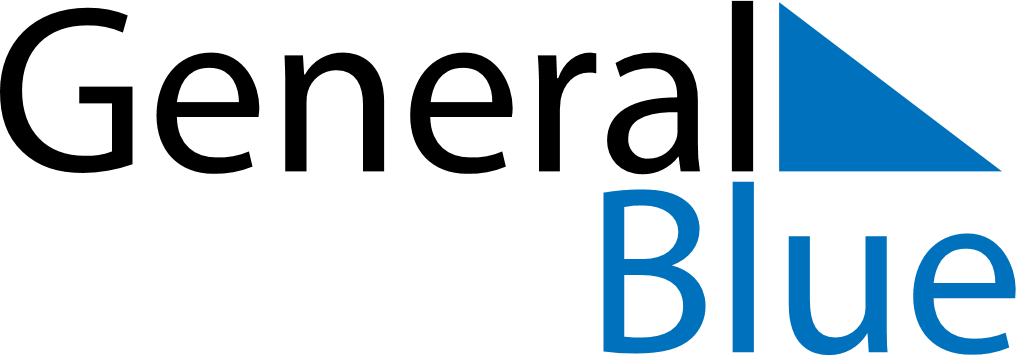 December 2019December 2019December 2019December 2019December 2019December 2019Dominican RepublicDominican RepublicDominican RepublicDominican RepublicDominican RepublicDominican RepublicMondayTuesdayWednesdayThursdayFridaySaturdaySunday1234567891011121314151617181920212223242526272829Christmas Day3031NOTES